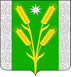 СОВЕТ БЕЗВОДНОГО СЕЛЬСКОГО ПОСЕЛЕНИЯКУРГАНИНСКОГО РАЙОНАРЕШЕНИЕот 17.01.2023 г.										№ 167пос. СтепнойОб отчете участкового уполномоченного полиции отдела Министерства внутренних дел России по Курганинскому району за 2022 годЗаслушав отчет участкового уполномоченного полиции отдела Министерства внутренних дел России по Курганинскому району лейтенанта полиции В.В. Колосова «О работе участкового уполномоченного полиции отдела Министерства внутренних дел России по Курганинскому району за 2022 год», Совет Безводного сельского поселения Курганинского района р е ш и л:1. Признать информацию участкового уполномоченного полиции отдела Министерства внутренних дел России по Курганинскому району старшего лейтенанта полиции В.В. Колосова за 2022 год к сведению (отчет прилагается).2. Решение вступает в силу со дня его подписания.Глава Безводного сельскогопоселения Курганинского района					Н.Н. Барышникова